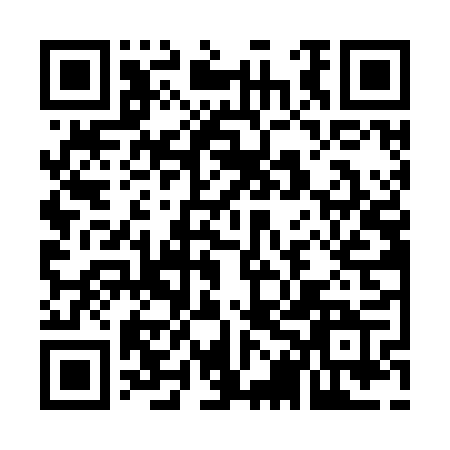 Prayer times for Wilderness Corner, Virginia, USAMon 1 Jul 2024 - Wed 31 Jul 2024High Latitude Method: Angle Based RulePrayer Calculation Method: Islamic Society of North AmericaAsar Calculation Method: ShafiPrayer times provided by https://www.salahtimes.comDateDayFajrSunriseDhuhrAsrMaghribIsha1Mon4:195:511:155:108:3810:112Tue4:195:521:155:108:3810:103Wed4:205:521:155:108:3810:104Thu4:215:531:155:108:3810:105Fri4:215:531:165:108:3810:096Sat4:225:541:165:108:3710:097Sun4:235:551:165:108:3710:088Mon4:245:551:165:108:3710:089Tue4:255:561:165:118:3610:0710Wed4:265:561:165:118:3610:0711Thu4:275:571:165:118:3610:0612Fri4:275:581:175:118:3510:0513Sat4:285:581:175:118:3510:0414Sun4:295:591:175:118:3410:0415Mon4:306:001:175:118:3410:0316Tue4:316:011:175:118:3310:0217Wed4:326:011:175:118:3210:0118Thu4:336:021:175:118:3210:0019Fri4:356:031:175:108:319:5920Sat4:366:041:175:108:309:5821Sun4:376:041:175:108:309:5722Mon4:386:051:175:108:299:5623Tue4:396:061:175:108:289:5524Wed4:406:071:175:108:279:5425Thu4:416:081:175:108:279:5326Fri4:426:091:175:098:269:5227Sat4:446:091:175:098:259:5028Sun4:456:101:175:098:249:4929Mon4:466:111:175:098:239:4830Tue4:476:121:175:098:229:4731Wed4:486:131:175:088:219:45